                                                                   РЕЗЮМЕ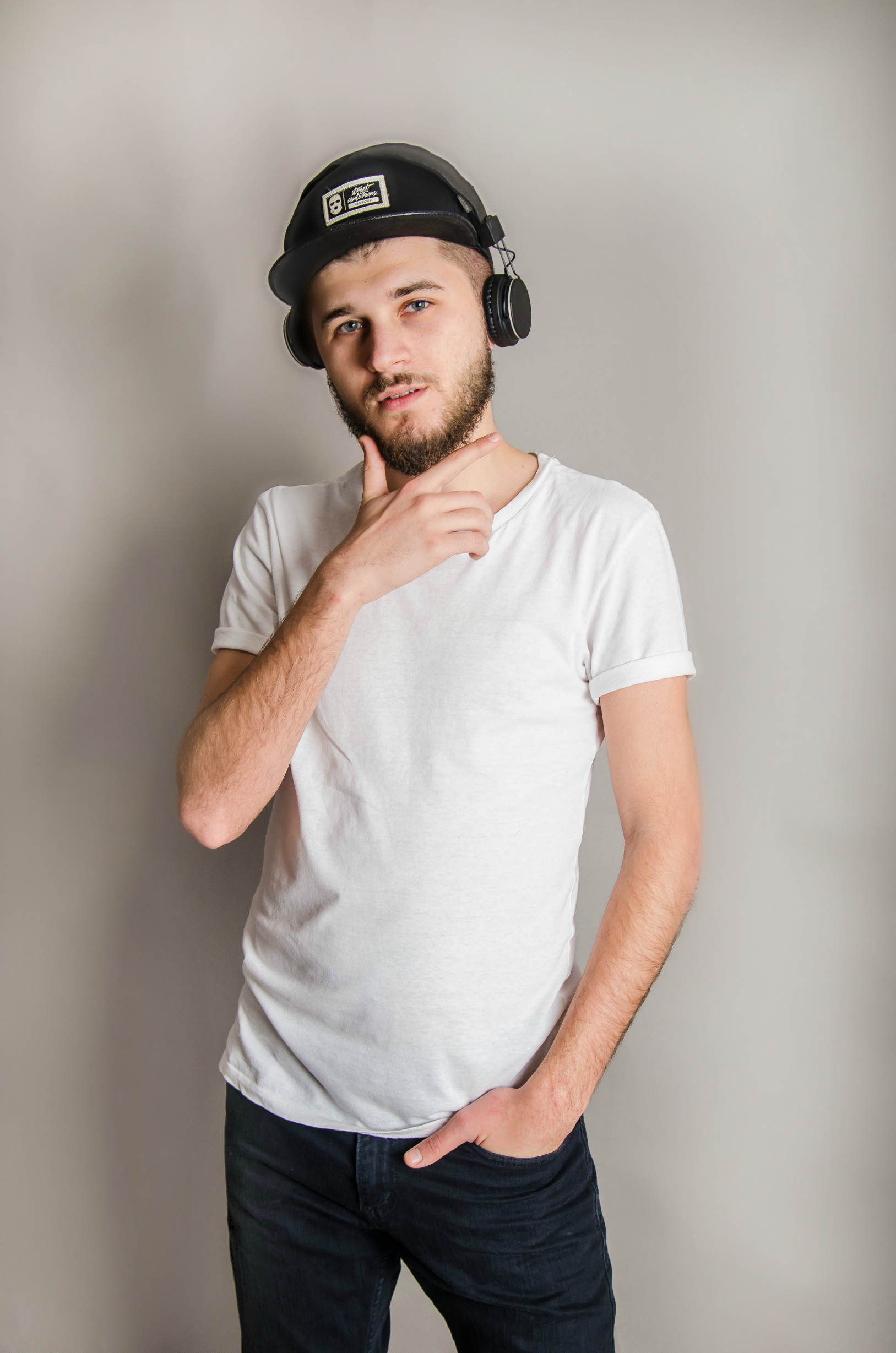 Давидович Александр ВасильевичНикнейм: Dj 2K[ey]

Возраст: 23  (18 марта 1994г.)

Адрес: Украина, г. Херсон ул. И. Кулика 141а

Тел. +380506053878

e-mail: dj2key.ua@gmail.com



Квалификация: Диджей с 2014 года Победитель батла диджеев и Мс по версии The double club Staff Battle 2015 годаУчастник фестиваля музыки и спорта Crazzy Days Участник Киевского фестиваля TethisПобедитель битвы диджеев и мс по версии «Palladium club Dj and MC Battle Awards» (младшая лига) г.ОдессаУчастник promo group Club Mafia UA г.ХерсонРезидент 3 клубов в г.Херсон Top 100 dj’s по вресии сайта mixuploadУспешно гастролирую по городам Украины.
Цель: Получить должность диджея в клубе Ibiza г.Одесса

Опыт работы:

2014 – по сей день резидент клуба Double club г.Херсон2015 — 2016 резидент клуба Амиго г.Николаев лето 2015, 2016 — резидент клуба Shambala пгт.Лазурное, Tarantino, Port Royal пгт.Железный портВ том же году принял участие в фестивале музыки и спорта Crazzy Days2016 — по сей день резидент клуба Амиго г.Херсон2016 по сей день — Резидент клуба ШАDE г.ХерсонВ том же году принял участие в Киевском музыкальном фестивале  Tethisлето 2017 — Резидент клуба Miami г.Скадовск

Образование: Херсонский Государственный Университет

Специальность: Технолог ресторанной промышленности (ресторатор)

Рекомендации: Малов Григорий арт деректор клубов Амиго, The Double club, ШАDE +380667151498 

Доп.информация: владение ПК, pionner djm 350 – 2000, Cdj 100 – 2000, mixmaster, Fl studio, имею навыки в стиле mash up, remix, занимаю топ 100 DJs на нескольких музыкальных сайтах.Ссылки на мое творчество: mixupload.com/dj_2Keypromodj.com/dj.2Keyfreshrecords.ru (все темы с Dj 2K[ey] )soundcloud.com/2key_uaСсылки на соц. Сети:www.instagram.com/dj_2k_eywww.facebook.com/dj2keyuavk.com/dj_2k_ey